FraçõesÉ um modo de representar as partes pelas quais um objeto foi dividido. Todo “objeto original” que não tenha sido dividido é chamado de inteiro. Ao fazer cortes nesse objeto, estamos dividindo-o. Se a divisão resultar em partes iguais, é possível representar esse objeto por meio de frações. A palavra fração vem de uma palavra do latim que significa “quebrar”. Uma fração é chamada de fração comum quando os números (ou termos) são escritos um sobre o outro, separados por uma barra ou linha, por exemplo:  ou Na figura a seguir, a fatia representa uma fração da pizza inteira: 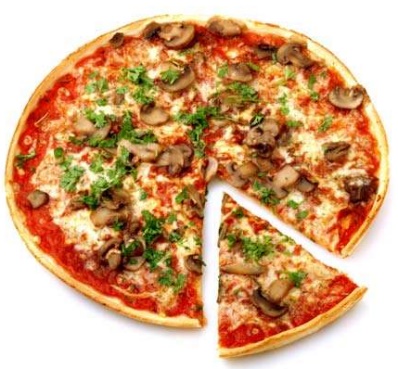 Veja a seguir o que significam os dois números que aparecem nas frações: 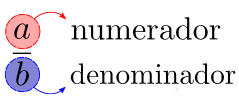 Disponível em: <https://tinyurl.com/yc4nj8l9>. Acesso em: 28 de abril de 2020.Observações:1) Qualquer número pode ser um numerador. 2) Qualquer número com exceção do zero pode ser um denominador.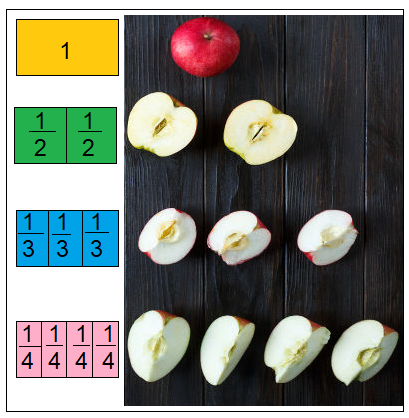 Representando frações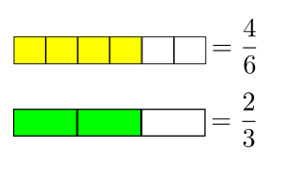 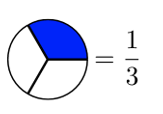 Leitura de fraçõesTipos de frações Frações Aparentes: Se a divisão dos dois números apresentados na fração resulta em um número natural, dizemos que a fração é aparente.Exemplos:  Note que em todos esses casos, o numerador é múltiplo do denominador. Frações Próprias: Se a divisão dos dois números apresentados na fração resulta em um número entre 0 e 1, dizemos que a fração é própria.Exemplos: Note que em todos esses casos, o numerador é menor do que o denominador. Frações Impróprias: Se a divisão dos dois números apresentados na fração resulta em um número maior que 1 e não natural, dizemos que a fração é imprópria.Exemplos: Note que em todos esses casos, o numerador é maior do que o denominador.A tabela a seguir mostra como se comportam essas frações graficamente. Números Mistos: São números escritos com duas representações: um número natural (fração aparente) acompanhado de uma fração própria. Veja a seguir uma situação envolvendo um número misto: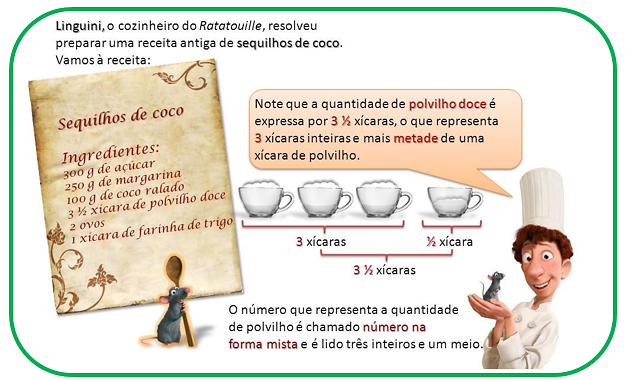 Disponível em: <https://tinyurl.com/y8t78ukq>. Acesso: 04 de maio de 2020.Números mistos podem ser escritos na forma de uma fração imprópria. Veja: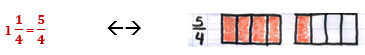         Para transformar números mistos em frações impróprias, basta multiplicar o denominador pelo número natural e somar esse resultado ao numerador.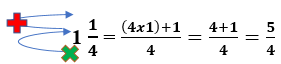 Representação de frações e decimais na reta numérica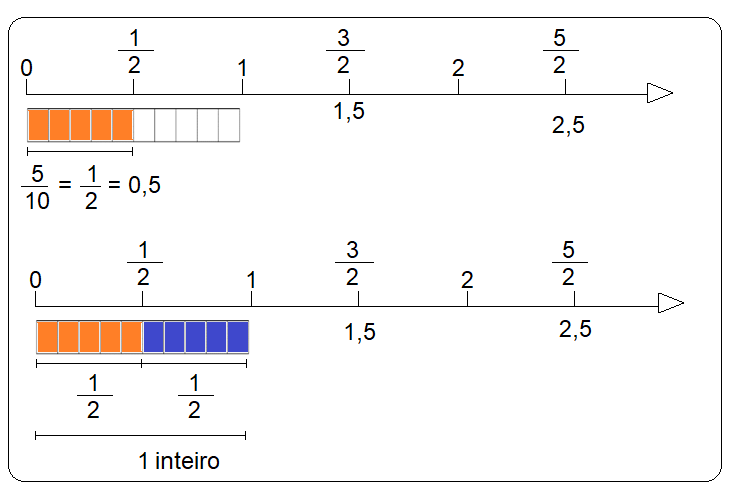 Leitura de números decimaisToda fração pode ser interpretada como a divisão do numerador pelo denominador. O resultado dessa divisão é representado pelo que chamamos de número decimal. O número natural, à esquerda da virgula deverá ser lido com o acréscimo da palavra “inteiro” ou ainda “inteiros”. A cada ordem após a vírgula lemos décimos, centésimos, milésimos, décimos de milésimos e assim por diante. Se a quantidade de algarismos após a vírgula for finita, lemos o número (composto por todos os algarismos após a vírgula) acrescido da palavra que representa a última ordem decimal para a direita.Veja:Interpretação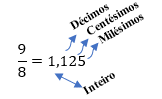  1 antes da vírgula: um inteiro 125 depois da vírgula, última ordem decimal para a direita é milésimos: cento e vinte e cinco milésimos.Leitura: Um inteiro e cento e vinte e cinco milésimos.Observe que, se o número antes da vírgula for zero, lê-se apenas a parte decimal.Veja:Agora resolva as atividades a seguir1. Observe o desenho a seguir e responda.Em quantas partes, o círculo foi dividido? _______________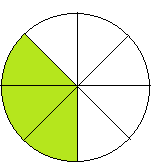 Quantas são as partes brancas marcadas ? _______________Que fração indica a quantidade de partes brancas em relação ao total de partes? __________________________________Na fração , qual é o numerador? _________________ E o denominador? ___________________.2. Faça a representação gráfica de cada uma das frações a seguir, conforme o exemplo: a) 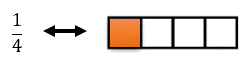 b) 3. Qual sinal torna verdadeira cada expressão a seguir?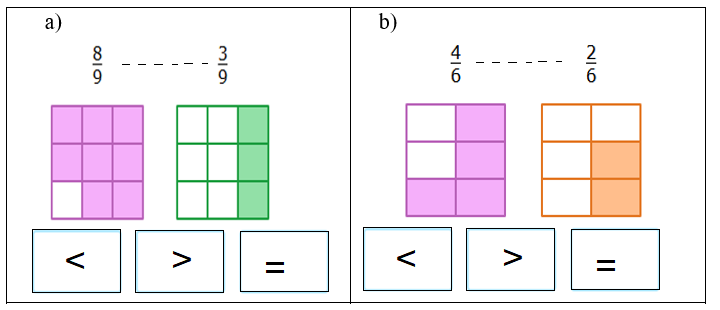   4. Complete o quadro a seguir com o que se pede: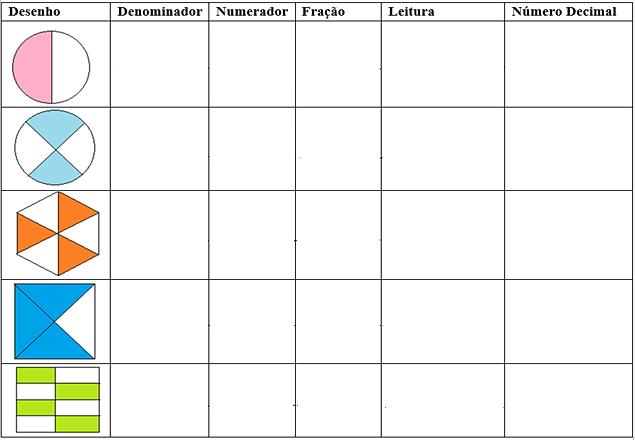 5. Escreva como se lê cada fração a seguir:a)           ________________________________________________________b)         ________________________________________________________c)         ________________________________________________________d)         ________________________________________________________e)         ________________________________________________________f)      ________________________________________________________g)         ________________________________________________________h)         ________________________________________________________i)        ________________________________________________________6. Sabendo que a reta foi dividida em partes iguais, localize as frações  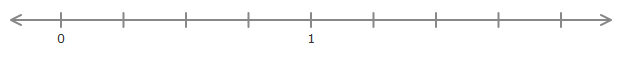 7. Na reta numérica a seguir, cada marcação para a direita de zero corresponde a 0,1, ou seja, um décimo. 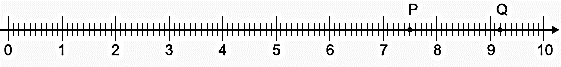 P está na quinta marcação após 7 inteiros e Q está na segunda marcação após 9 inteiros.Os números representados pelos pontos P e Q são(A) 7,5 e 9,1.(B) 7,6 e 9,1.(C) 7,5 e 9,2.(D) 7,6 e 9,2.8. Obtenha frações impróprias a partir dos seguintes números mistos:a) 1  = _________________________________________________________b) 2  =  _________________________________________________________c) 3  =  _________________________________________________________d) 4  = _________________________________________________________9. Observe a receita de Cupcake, na imagem a seguir: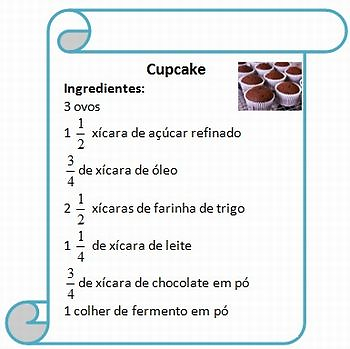 Disponível em: <https://tinyurl.com/y9wrratq>. Acesso: 04 de maio de 2020.As frações impróprias que correspondem às porções das xícaras de açúcar refinado, farinha de trigo e de leite são, respectivamente,(A) (B) (C) (D) Respostas1.a) 8 partes.b) 5 partes.c) d) O numerador é 3 e o denominador é 8.2.a) 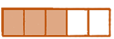 b)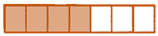 3. a) > (Maior que)  b) > (Maior que)  4.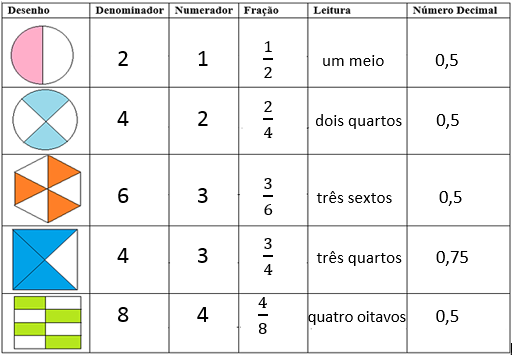 5.a) nove meios.b) treze vinte e dois avos.c) sessenta e dois quartos.d) vinte e cinco terços.e) seis décimos.f) quarenta milésimos.g) dezessete oitavos.h) um décimo.i) cinquenta e quatro centésimos.6.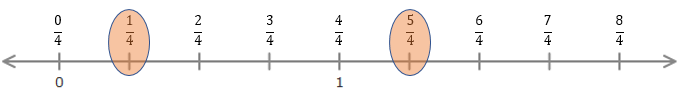 7. Letra  C (7,5 e 9,2) -  O ponto P está localizado em 7 + 0,5 = 7,5 e o ponto Q está localizado em 9 + 0,2 = 9,2.8. a) 1  = b) 2  = c) 3  = d) 4  = 9.Gabarito D                   Açúcar refinado: 1  =                         Farinha de trigo: 2  =                Leite: 1  = 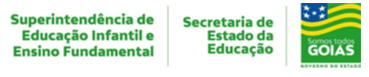 1ª SEMANA – 2º CORTE1ª SEMANA – 2º CORTE1ª SEMANA – 2º CORTE1ª SEMANA – 2º CORTENome:Data: ___/___/2020Unidade Escolar:Unidade Escolar:Ano: 5º Componente Curricular: MatemáticaComponente Curricular: MatemáticaComponente Curricular: MatemáticaComponente Curricular: MatemáticaTema/ Conhecimento: Números/Frações e DecimaisTema/ Conhecimento: Números/Frações e DecimaisTema/ Conhecimento: Números/Frações e DecimaisTema/ Conhecimento: Números/Frações e DecimaisHabilidades: (EF05MA02-A) Reconhecer os termos da fração e fazer leitura de números racionais de uso frequente, nas representações fracionária e decimal, e representá-los na reta numérica.; (EF05MA02-B) Comparar e ordenar números racionais de uso frequente, nas representações fracionária e decimal e representá-los na reta numérica.; (EF05MA03-A) Reconhecer os significados dos números racionais (parte/todo, quociente) e utilizá-los em diferentes contextos.; (EF05MA03-B) Identificar e representar frações (igual, menores e maiores que a unidade), associando-as ao resultado de uma divisão ou à ideia de parte de um todo, utilizando materiais manipuláveis e/ou não e reta numérica como recursos.Habilidades: (EF05MA02-A) Reconhecer os termos da fração e fazer leitura de números racionais de uso frequente, nas representações fracionária e decimal, e representá-los na reta numérica.; (EF05MA02-B) Comparar e ordenar números racionais de uso frequente, nas representações fracionária e decimal e representá-los na reta numérica.; (EF05MA03-A) Reconhecer os significados dos números racionais (parte/todo, quociente) e utilizá-los em diferentes contextos.; (EF05MA03-B) Identificar e representar frações (igual, menores e maiores que a unidade), associando-as ao resultado de uma divisão ou à ideia de parte de um todo, utilizando materiais manipuláveis e/ou não e reta numérica como recursos.Habilidades: (EF05MA02-A) Reconhecer os termos da fração e fazer leitura de números racionais de uso frequente, nas representações fracionária e decimal, e representá-los na reta numérica.; (EF05MA02-B) Comparar e ordenar números racionais de uso frequente, nas representações fracionária e decimal e representá-los na reta numérica.; (EF05MA03-A) Reconhecer os significados dos números racionais (parte/todo, quociente) e utilizá-los em diferentes contextos.; (EF05MA03-B) Identificar e representar frações (igual, menores e maiores que a unidade), associando-as ao resultado de uma divisão ou à ideia de parte de um todo, utilizando materiais manipuláveis e/ou não e reta numérica como recursos.Habilidades: (EF05MA02-A) Reconhecer os termos da fração e fazer leitura de números racionais de uso frequente, nas representações fracionária e decimal, e representá-los na reta numérica.; (EF05MA02-B) Comparar e ordenar números racionais de uso frequente, nas representações fracionária e decimal e representá-los na reta numérica.; (EF05MA03-A) Reconhecer os significados dos números racionais (parte/todo, quociente) e utilizá-los em diferentes contextos.; (EF05MA03-B) Identificar e representar frações (igual, menores e maiores que a unidade), associando-as ao resultado de uma divisão ou à ideia de parte de um todo, utilizando materiais manipuláveis e/ou não e reta numérica como recursos.NumeradorDenominadorNa fração, o número acima da linha é chamado de numerador. Ele indica quantas partes do todo estão sendo consideradas, selecionadas ou tomadas. O número embaixo da linha é chamado de denominador. Ele indica o número total de partes que formam o conjunto, o todo, o inteiro. Característica da fraçãoComando de leituraExemploLeituraDenominador 1Lê-se numerador como cardinal e denominador com a palavra “inteiros”Seis inteirosDenominador 2Lê-se numerador com cardinal e denominador com a palavra “meios”Sete meiosDenominador 3Lê-se numerador como cardinal e denominador com a palavra “terços”Quatro terçosDenominadores 4, 5, 6, 7, 8, 9 e potências de 10.Lê-se numerador como cardinal e denominador como ordinal.Cinco nonosTrinta e dois centésimosOutros denominadores maiores que 10Lê-se numerador como cardinal e denominador como cardinal acrescido da palavra “avos”.Sete vinte avosa) b) c) a) b) c) d) a)  b) 4c) Frações AparenteFrações PrópriaFração ImprópriaOs inteiros são todos preenchidos.O inteiro é parcialmente preenchido.Fração Aparente + Fração Própria.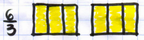 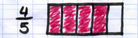 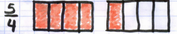 0,1  um décimo.0,12  doze centésimos.0,125  cento e vinte e cinco milésimos.